Опросный лист на противопожарные резервуары* Окончательное значение устанавливает производитель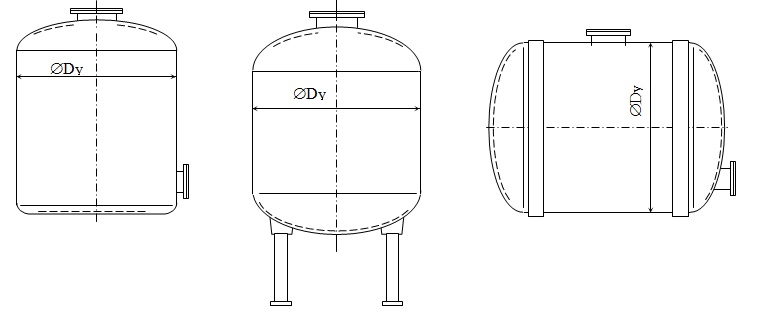 Дата «___»  ___________________Подпись и ФИО    ____________________________      ПредприятиеПредприятиеКонтактное лицоКонтактное лицоТелефон/факс/e-mailТелефон/факс/e-mailТип резервуараГоризонтальный/вертикальный (выбрать нужное)Тип резервуараНаземный/подземный (выбрать нужное)Тип резервуараНаличие ложементов,      да/нетГеометрические размерыДиаметр Dy*, ммГеометрические размерыВысота стенки резервуара H*, ммГеометрические размерыНоминальный объем, м3Геометрические размерыДиаметр входящей трубы Dвх, ммГеометрические размерыСливной патрубок Dсл, ммГеометрические размерыДлина горловины h, мм (если имеется)Необходимые сведенияНеобходимые сведенияНеобходимые сведенияЭксплуатационныепараметрыНаименование хранимого продуктаЭксплуатационныепараметрыКонцентрация, %ЭксплуатационныепараметрыРабочая температура  t, °С  ЭксплуатационныепараметрыМаксимальная температура хранения продукта tmax, °С  ЭксплуатационныепараметрыВнутреннее избыточное давление в резервуаре, кПаЭксплуатационныепараметрыТеплоизоляция емкости,      да/нетЭксплуатационныепараметрыНаличие фланцевых соединений,  штЭксплуатационныепараметрыРасположение (уличное/в помещении)ЭксплуатационныепараметрыВнешнее защитное покрытие, цвет (красный, желтый, зеленый, серый)4Доставка, шеф-монтажДоставка/самовывоз (указать нужное)4Доставка, шеф-монтажПоставка в собранном или разобранном виде?                                        (указать нужное)4Доставка, шеф-монтажШеф-монтаж  оборудования на площадке  предприятия? (указать да/нет)Дополнительные требования: